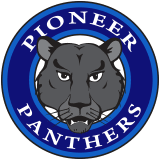 Pioneer K-8Thursday, January 19, 2023	1:42PM-2:42PMLibraryELAC AgendaContent1. Introductions2. Student Supports & Services3. ELPAC & Reclassification4. Questions & AnswersNext meeting will be on Thursday, March 23, 2023https://www.twinriversusd.org/Academics/English-Learner-Services/DELAC-/index.html